VEDTEKTER FOR 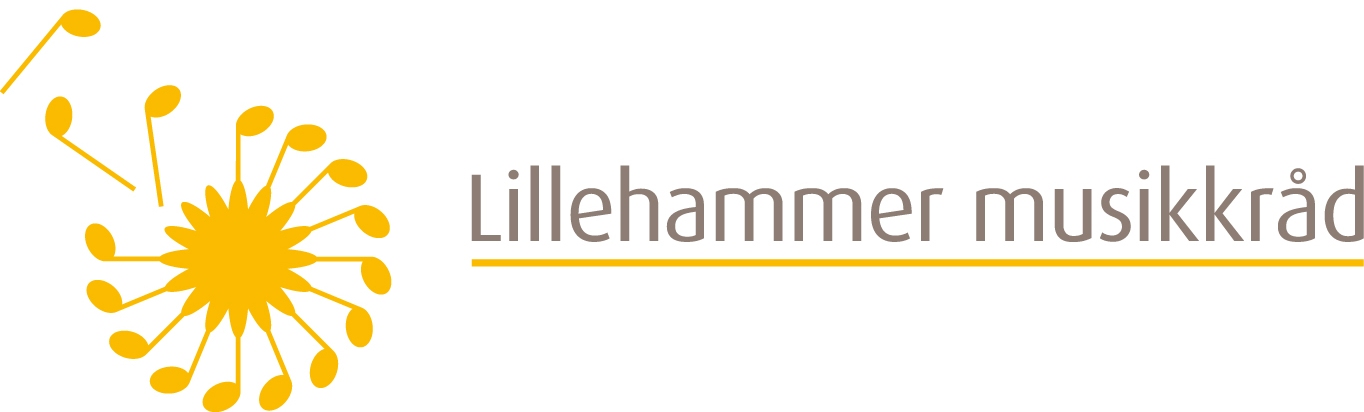 LILLEHAMMER MUSIKKRÅD§ 1 VERDIGRUNNLAGGrunnlaget for Lillehammer musikkråd ligger i en erkjennelse av at musikk er en kilde til glede og mening, til læring og personlig vekst, til sosial tilhørighet, identitet og mellomkulturell forståelse for mennesker. Denne erkjennelsen er knyttet til både musikk som egenartet kunst og kulturform og til musikk som grunnlag for sosial samhandling, helse og rehabilitering. For Lillehammer musikkråd er alle musikksjangre likeverdige og omfattes av fellesskapets oppmerksomhet og omsorg.Lillehammer musikkråd ble stiftet i 1986 og er partipolitisk nøytralt.§ 2 FORMÅLLillehammer musikkråd er lokalt ledd av Norsk musikkråd og Musikkens studieforbund.Lillehammer musikkråd er et samarbeidsorgan og interesseorganisasjon for musikklivet i Lillehammer kommune.For å nå sine mål skal Lillehammer musikkråd:Bidra til samarbeid mellom medlemslageneSamarbeide med andre organisasjoner, institusjoner og kommunale myndigheter som driver og/eller organiserer musikkaktiviteter og andre kulturaktiviteterVære en pådriver for å belyse og løse aktuelle utfordringer for medlemslagene og musikklivet i kommunenI tråd med § 2 i vedtektene til Musikkens studieforbund fremme kompetanseutvikling og livslang læring i kommunens musikklivGjennomføre fellestiltak til beste for musikklivet i kommunen§ 3 MEDLEMSKAP§ 3.1.1Lokale organisasjoner/lag som er medlem i en landsomfattende organisasjon som er medlem i Norsk musikkråd/Musikkens studieforbund, er medlem i Lillehammer Musikkråd.Medlemskap i Lillehammer Musikkråd er åpent for alle lag, grupper, institusjoner og enkeltmedlemmer som arbeider med eller for musikk. § 3.1.2Offentlige institusjoner, stiftelser og kulturorganisasjoner med musikk som vesentlig arbeidsområde, kan bli medlemmer i Lillehammer musikkråd hvis de slutter seg til §§ 1 og 2 i Lillehammer musikkråds vedtekter. § 3.2 Styret i Lillehammer musikkråd avgjør søknader om medlemskap med årsmøtet som ankeinstans. § 3.3 Inn- og utmeldinger skjer skriftlig. Oppsigelsesfristen er 2 måneder.§ 3.4 Organisasjoner som arbeider i strid med Lillehammer musikkråds verdigrunnlag eller formål, eller ikke lenger tilfredsstiller kravene til medlemskap, kan fratas medlemskapet.Årsmøtet fatter slike vedtak med 2/3 flertall.§ 4 ORGANISASJONLillehammer musikkråd er Norsk musikkråds og Musikkens studieforbunds organisasjonsledd i kommunen, og lokalt ledd av Hedmark og Oppland musikkråd. Lillehammer musikkråd er et selvstendig organisasjonsledd med ansvar for eget budsjett.§ 5 ÅRSMØTEÅrsmøtet er Lillehammer Musikkråds høyeste myndighet, og avholdes hvert år i løpet av mars/april måned. §5.1 Representasjon og rettigheterPå årsmøtet møter:Følgende med fulle rettigheter:Hvert medlemslag med 1-2 delegater.Styrets medlemmer har fulle rettigheter unntatt under behandlingen av regnskap og årsmelding.Hvert medlemslag har en stemme.Det er ikke anledning til å stemme med fullmakt. Følgende har kun forslag- og talerett:Styrets varamedlemmerValgkomiteens medlemmerFølgende har bare talerett:Medlemmer i komitéer valgt av årsmøtetPersoner årsmøtet gir fullmaktFølgende møter som observatører:Gjester invitert av styret § 5.2 Innkalling og sakspapirerInnkalling til ordinært årsmøte sendes ut 6 uker før årsmøtet holdes.Forslag som ønskes behandlet, må være sendt styret senest 3 uker før årsmøtet.Styret sender ut fullstendig saksliste og saksdokumenter 2 uker før årsmøtet.§ 5.3 Dagsorden for årsmøteÅrsmøtet skal:Godkjenne innkalling, saksliste og dagsordenVelge møteleder, referent, og 2 protokollunderskrivereBehandle årsmeldingBehandle revidert regnskapBehandle styrets innstilling vedrørende medlemskapBehandle innkomne saker som står oppført på sakslistenBehandle handlingsplan for kommende periodeBehandle budsjett for kommende periode Foreta valg av:Leder – velges for to årFire styremedlemmer – velges for to årTre varamedlemmer til styret – velges for ett årTre medlemmer til valgkomite – velges for ett år, fortrinnsvis fra utgående styre- og varamedlemmer.  I styret bør det ikke være mer enn to styremedlemmer som skiftes ut årlig. Alle valg foregår skriftlig dersom det foreligger mer enn ett forslag, eller hvis noen forlanger det. Personer som skal velges til tillitsverv i Lillehammer musikkråd bør ha medlemstilknytning til en organisasjon som er medlem av Lillehammer musikkråd.§ 5.4 Ekstraordinært årsmøteStyret innkaller til ekstraordinært årsmøte med minst 1 måneds varsel dersom minst 1/3 av de ordinære medlemmene forlanger det. Dersom styret innkaller til ekstraordinært årsmøte, må minst 3 av styrets 5 medlemmer kreve det.Ekstraordinært årsmøte kan bare behandle de saker som er satt opp i innkalling til møtet.§6 STYRET§ 6.1 SammensetningStyret består av leder og fire styremedlemmer valgt av årsmøtet.  Styret konstituerer seg selv.§ 6.2 Mandat og oppgaverStyret skal:Lede Lillehammer musikkråd i perioden mellom årsmøteneIverksette årsmøtets vedtakIvareta arbeidsgiveransvaret dersom Lillehammer musikkråd har ansatteSe til at virksomheten drives i samsvar med gjeldende lover og regler og tildelingsbrevOppnevne nødvendige utvalgOppnevne representanter til aktuelle organisasjoner og kommunale organerUtarbeide årsmelding og regnskapFremme forslag til handlingsprogram og budsjettBehandle søknader om medlemskapHa minst fire møter i løpet av åretStyret er beslutningsdyktig når minst leder eller nestleder og to av styremedlemmene er til stede. Ved stemmelikhet er lederens stemme avgjørende (nestleder ved leders fravær). § 7 MEDLEMSMØTEStyret innkaller medlemmene, jfr. § 3, til møte minst en gang per år.  Møtet er rådgivende i forhold til styret.§ 8 ENDRINGER I VEDTEKTENEEndringer i vedtektene kan bare skje på ordinært årsmøte, eller på ekstraordinært årsmøte når saken om vedtektsendringer er påbegynt i siste ordinære årsmøte.
Gyldige vedtak krever 2/3 flertall.
Endringene i vedtektene skal legges fram for styret i Hedmark og Oppland musikkråd til godkjenning.§ 9 OPPLØSNINGForslag om oppløsning av Lillehammer musikkråd må behandles i ordinært årsmøte. Begrunnet forslag må være sendt alle medlemmer, jfr. § 3, minst fire måneder før årsmøtet.
Oppløsning krever 3/4 flertall.
Vedtak om oppløsning skal oversendes Hedmark og Oppland musikkråd, som ivaretar disponible midler inntil nytt råd kan etableres.